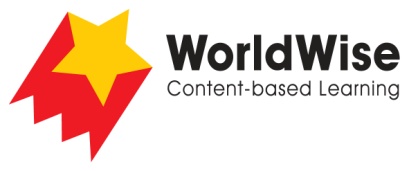 Levels T–V – Investigations							Guiding LightsPart 5 – Communicate and share ideas

Look over all the information that you have gathered in your investigation. What are the most important ideas about lighthouses as guiding lights?Make a chart showing the most important ideas. 

Once completed, make sure you save this file.Lighthouses on dangerous coastlines Lighthouses at harbour   entrancesInland lighthousesWhy is there a need for lighthouses in these locations?How are these lighthouses constructed to suit their purpose?  How have technological developments changed the way lighthouses operate?Why are lighthouses still considered important?